Ansøgning om værelse påHerlev KollegietUdfyldes på computer eller i hånden med blokbogstaver:Gerne sammen med en personlig motiveret ansøgning som fortæller lidt om dig selv og hvordan du kan se dig selv i vores kollegianersamfund.Alle rubrikker skal udfyldes! Vi har brug for al informationen.Indstillingskontoret er åbent for personlig henvendelse og opkald, tirsdage kl. 19.00-20.00.Tidligere uddannelser, afbrudte eller afsluttedeNuværende uddannelsesforhold eller kommende hvis du har mindre end 6 mdr. tilbage:Sammen med ansøgningen skal vedlægges dokumentation fra det pågældende uddannelsessted om uddannelsesforhold. Eksempelvis kopi af lærekontrakt eller optagelsesbrev. Kopi af studiekort er ikke gyldig dokumentation.Der bliver ikke ringet angående om indstillingsudvalget har modtaget en ansøgning. Der bliver kun ringet, hvis et værelse kan tilbydes. Indstillingsudvalget ringer ang. ledigt værelse mandage mellem 19.00 og 20.00.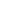 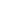 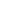 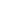 Evt. yderligere oplysninger om dit uddannelsesforløb:Økonomiske forhold:Man kan tidligst få tildelt et værelse 3 måneder før studiet påbegyndesHusk at tilføje et brev, der fortæller lidt om dig selv, hvordan du er som person, hvad du laver i din fritid og hvordan du føler du kan bidrage til kollegiets sociale liv, samt evt. billede, til din ansøgning - det kan være en fordel for dig selv.Ansøgningen sendes til: Indstillingsudvalget, Stationsalleen 46, 2730 Herlev.Bemærk:EfternavnEfternavnEfternavnFornavnFornavnKøn:	K	MAdresseAdresseAdressec/o adressec/o adressec/o adressePostnr. og byEmailEmailTelefon-nr.FødselsdatoFødselsdatoSkoletrin(eksamen)Skole, byAfgangsårUddannelsens art(+ evt. retning)Uddannelsens art(+ evt. retning)UddannelsesstedUddannelsesstedAdresseAdressePostnr. og byPostnr. og byHvor mange timer modtager du undervisning om ugen?Hvor mange timer modtager du undervisning om ugen?Uddannelsen påbegyndt 	, 	(måned, år)Afsluttes 	, 	(måned, år)Sidste studieårForventet dette årIndtægt i forbindelse med uddannelseS.U.Erhvervsuddannelse uden for uddannelseAndetHvornår ønsker du tidligst at flytte ind?:Søger du samtidig om optagelse på andre kollegier - hvilke?:Har du tidligere boet på kollegium - hvor?Må indstilling videregive dine kontaktoplysninger til beboer, som ønsker at fremleje 